Clinic reglement Rv. de Hollandsche IJsselruiters te Oudewater 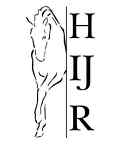 Deelnemers aan de clinic, verbinden zich aan dit reglement. InschrijvenInschrijven kan voor leden vanaf maandag 14 maart 2016. Voor niet-leden vanaf maandag 21 maart 2016.Inschrijven voor de clinic kan uitsluitend door een e-mail naar wedstrijden@hyr.nl te sturen o.v.v. naam, paard, klasse en telefoonnummer. De clinic is open voor zowel paarden als pony’s. De inschrijving wordt bevestigd door de organisatie. Mocht de clinic voor de sluitingsdatum vol zijn, wordt je op de reservelijst geplaatst.Indien het aantal inschrijvingen het aantal deelnemersplaatsen overschrijdt, wordt er een reservelijst opgemaakt op basis van de volgorde van inschrijving. Indien twee ruiters zich inschrijven met hetzelfde paard, geldt dit als twee afzonderlijke inschrijvingen. De sluitingsdatum van de clinic is 2 weken voor de aanvang van de clinic. Deelnemers dienen het startgeld 10 dagen voor aanvang van de clinic overgemaakt te hebben op volgend rekeningnummer: NL02RABO0160675766 ten name van Rv. de Hollandsche Ijsselruiters o.v.v. ‘Clinic Theo Hanzon, [naam], [naam paard]’. AfmeldenMocht je je onverhoopt af moeten melden voor de clinic, kan dat door een mail te sturen naar wedstrijden@hyr.nl. Tot 10 dagen voor aanvang van de clinic kun je je kosteloos afmelden. Bij afmelding na 10 dagen voor aanvang van de clinic, ontvangt u een factuur voor het verschuldigde inschrijfgeld. Dit i.v.m. met de kosten waar de organisatie aan verbonden is. SpelregelsDe clinic wordt verreden in groepjes van 2 en duurt 45 minuten. Combinaties die mee doen aan de clinic dienen een uur van te voren aanwezig te zijn en zich te melden bij aankomst. Het dragen van een veiligheidshelm is verplicht.Combinaties dienen er verzorgd uit te zien en op tijd in de bak te verschijnen. Afhankelijk van het weer wordt de clinic in de buiten- of binnenbaan verreden.Bij te weinig inschrijvingen wordt de clinic geannuleerd. 